Międzyszkolny Konkurs Matematyczny„SMART MATEMATYK”Etap IRozwiąż równanie    ,  gdzie różnym literom odpowiadają różne cyfry.Znajdź na rysunku gwiazdę pięcioramienną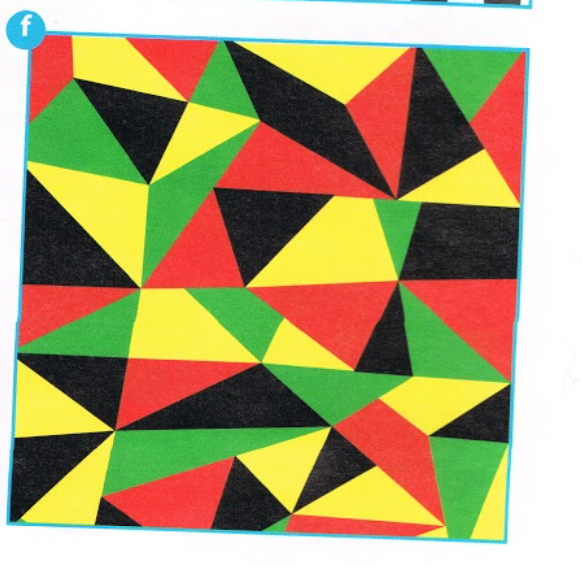 Uzupełnij kwadrat używając pięciu pokazanych liczb. W żadnym z rzędów, kolumn ani na przekątnych żadna z liczb nie może się powtarzać. Jaka liczba powinna znaleźć się w polu oznaczonym znakiem zapytania?Jasio pojechał w podróż dookoła świata. Czy możliwy jest powrót 29 lutego 2034 roku?Każdy symbol ma pewną wartość. Rozszyfruj zasadę rządzącą układem symboli i wskaż jaką liczbą zastąpić znak zapytania.Na ile sposobów można przedstawić liczbę 50 jako sumę trzech różnych liczb pierwszych.Usuń jeden patyczek, żeby zostały tylko trzy pełne kwadraty.      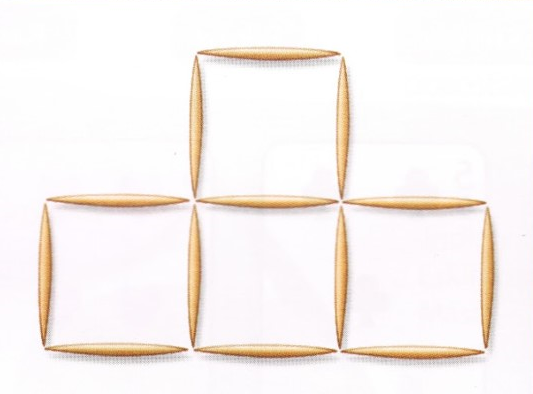 Nakręcono zegar i nastawiono na godzinę drugą. Zegar chodził nieprzerwanie  przez 2021 minut. Na której godzinie zatrzymały się wskazówki zegara?Umieść nawiasy w poniższym wyrażeniu tak, a by działanie miało największą wartość:                                                                                                1 : 2 : 3 : 4 : 5 : 6   .Wewnątrz sylwetek zwierząt można dostrzec liczby parzyste od 2 do 18 (niektóre zwierzęta mają wspólne liczby). Jednemu zwierzęciu brakuje pewnej liczby. O które zwierzę chodzi?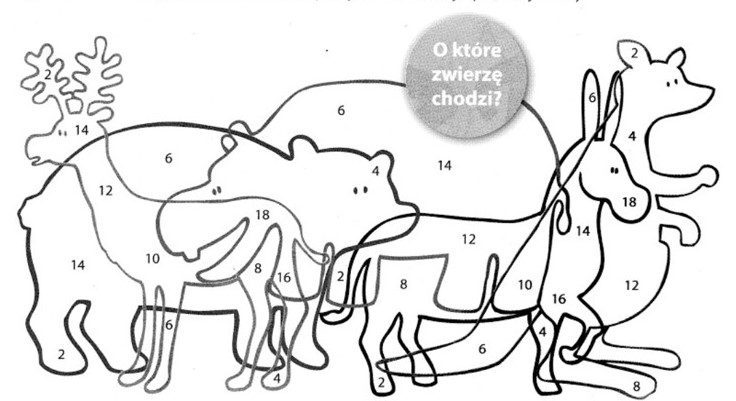 W prostokątach umieszczono liczby według pewnej zadady.  Jakie liczby znajdą się w ostatnim prostokącie?W klasie jest  dziewięciu chłopców. Każdy ma jeden numer telefonu. Ile należy wykonać połączeń telefonicznych, aby porozmawiał każdy z każdym?Jaka liczba stanowi bezpośrednią kontynuację ciągu:                                                                   11, 13, 17, 25, 32, 37, 47, … ?Jaką liczbę należy wpisać w miejsce znaku zapytania?Sprawdź jaki obrazek ukrył się na diagramie. Liczby u góry i z lewej strony określają,               które pola należy zamalować.3519?57αααα16ββδπ?δαδααβππ21222561224481115192319161310?-9∙5=÷72+-3÷12+41112322543424135814441222892453834232252411321112231237145714443353312